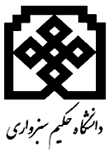 بسمه تعاليفرم تعيين استاد راهنما دوره دکتری    استاد گرامي جناب آقاي / سركار خانم بدينوسيله از جنابعالي درخواست مي شود موافقت خود را با پذيرش مسئوليت استاد راهنما در دوره دكتري اينجانب                                   دانشجوي رشته                       به شماره دانشجویی                    اعلام فرمائيد.                                                     نام و نام خانوادگي دانشجو :                               امضاء و تاريخ :    استاد گرامي جناب آقاي / سركار خانم بدينوسيله از جنابعالي درخواست مي شود موافقت خود را با پذيرش مسئوليت استاد راهنما در دوره دكتري اينجانب                                   دانشجوي رشته                       به شماره دانشجویی                    اعلام فرمائيد.                                                     نام و نام خانوادگي دانشجو :                               امضاء و تاريخ :    استاد گرامي جناب آقاي / سركار خانم بدينوسيله از جنابعالي درخواست مي شود موافقت خود را با پذيرش مسئوليت استاد راهنما در دوره دكتري اينجانب                                   دانشجوي رشته                       به شماره دانشجویی                    اعلام فرمائيد.                                                     نام و نام خانوادگي دانشجو :                               امضاء و تاريخ :         مدير محترم گروه بدينوسيله موافقت خود را با درخواست آقاي/ خانم                                 اعلام مي دارم. ضمناً با توجه به زمينه كار پژوهشي دانشجو همكاري جناب آقاي / سركار خانم                                    به عنوان استاد راهنماي دوم ضروري مي باشد.                                     نام ونام خانوادگي استاد راهنما :                                        امضا، و تاريخ:                                     نام ونام خانوادگي استاد راهنماي دوم  :                              امضا، و تاريخ:         مدير محترم گروه بدينوسيله موافقت خود را با درخواست آقاي/ خانم                                 اعلام مي دارم. ضمناً با توجه به زمينه كار پژوهشي دانشجو همكاري جناب آقاي / سركار خانم                                    به عنوان استاد راهنماي دوم ضروري مي باشد.                                     نام ونام خانوادگي استاد راهنما :                                        امضا، و تاريخ:                                     نام ونام خانوادگي استاد راهنماي دوم  :                              امضا، و تاريخ:         مدير محترم گروه بدينوسيله موافقت خود را با درخواست آقاي/ خانم                                 اعلام مي دارم. ضمناً با توجه به زمينه كار پژوهشي دانشجو همكاري جناب آقاي / سركار خانم                                    به عنوان استاد راهنماي دوم ضروري مي باشد.                                     نام ونام خانوادگي استاد راهنما :                                        امضا، و تاريخ:                                     نام ونام خانوادگي استاد راهنماي دوم  :                              امضا، و تاريخ:    ریاست محترم دانشكده به پيوست صورتجلسه گروه                مورخ                       جهت اطلاع و اقدام لازم ارسال مي گردد.                                                                                         مدير گروه :                                                                                         تاريخ و امضاء     ریاست محترم دانشكده به پيوست صورتجلسه گروه                مورخ                       جهت اطلاع و اقدام لازم ارسال مي گردد.                                                                                         مدير گروه :                                                                                         تاريخ و امضاء     ریاست محترم دانشكده به پيوست صورتجلسه گروه                مورخ                       جهت اطلاع و اقدام لازم ارسال مي گردد.                                                                                         مدير گروه :                                                                                         تاريخ و امضاء   مدير محترم تحصيلات تكميلي دانشگاه بدينوسيله مراتب تعيين استاد ( اساتيد) راهنماي دانشجو آقاي / خانم                       كه در شوراي تحصيلات تكميلي دانشكده به شماره              تاريخ                  تعيين گرديده است به شرح فوق جهت اطلاع و استفاده ارسال مي گردد.                                                                                              رئیس دانشكده                                                                                                             تاريخ و امضاء  مدير محترم تحصيلات تكميلي دانشگاه بدينوسيله مراتب تعيين استاد ( اساتيد) راهنماي دانشجو آقاي / خانم                       كه در شوراي تحصيلات تكميلي دانشكده به شماره              تاريخ                  تعيين گرديده است به شرح فوق جهت اطلاع و استفاده ارسال مي گردد.                                                                                              رئیس دانشكده                                                                                                             تاريخ و امضاء  مدير محترم تحصيلات تكميلي دانشگاه بدينوسيله مراتب تعيين استاد ( اساتيد) راهنماي دانشجو آقاي / خانم                       كه در شوراي تحصيلات تكميلي دانشكده به شماره              تاريخ                  تعيين گرديده است به شرح فوق جهت اطلاع و استفاده ارسال مي گردد.                                                                                              رئیس دانشكده                                                                                                             تاريخ و امضاء